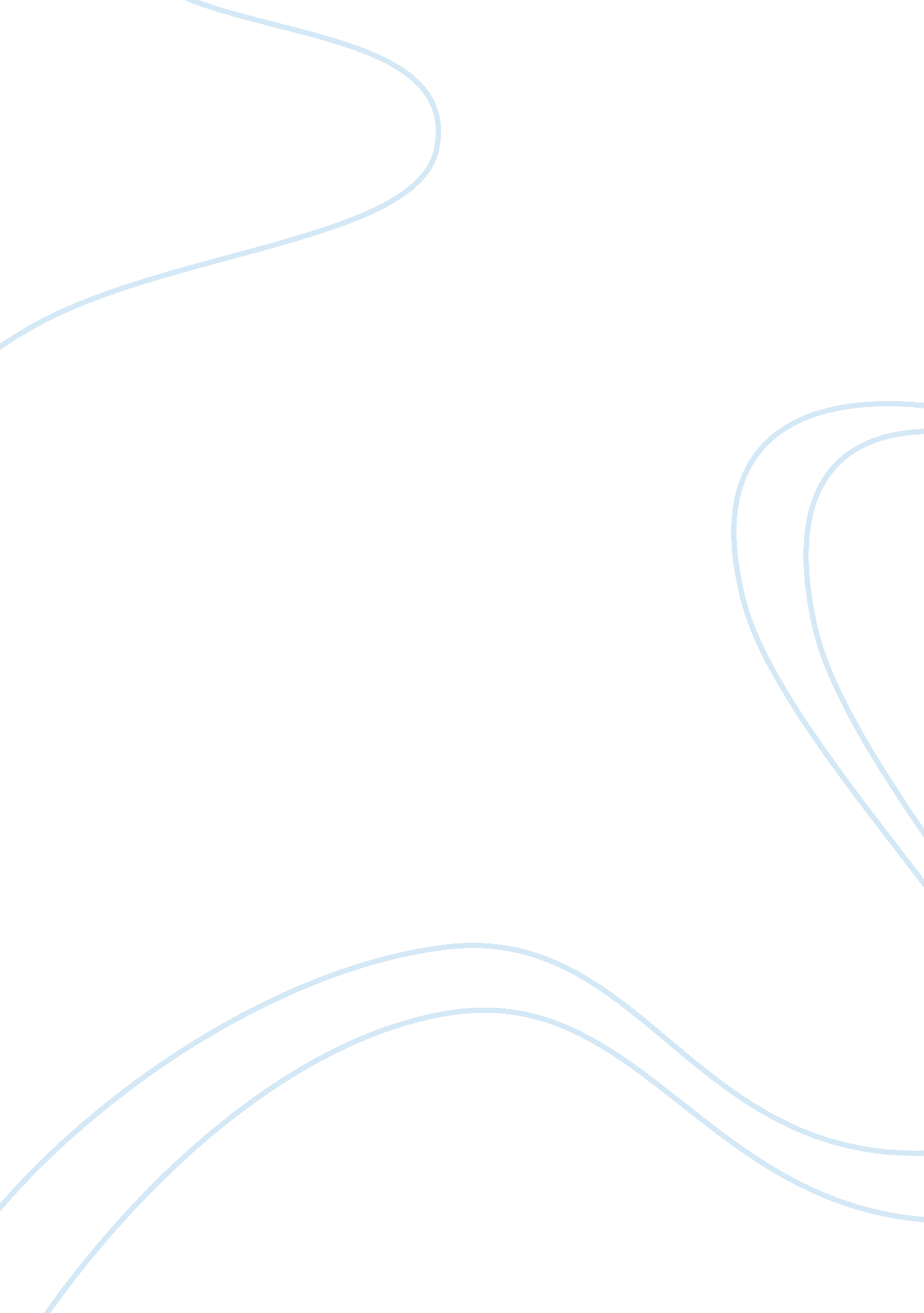 Social significant changesSociology, Communication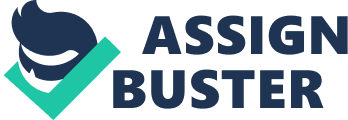 For the latter part of the 19th century , a signicant social change happened with the way people communicated. I believed, the birth of cellular phones is proven to be one of the social significant changes that had take place during the last quarter of 19th century. Cellular phones which was invented way back 1948 - with the purpose of improving the sytem for communication, had gained its full social applicability during the last quarter of 1900. (Bellis, p. 1) From the time cellphones was invented, innovators already foresaw its social potential to be a reliable system in communicating with other people. As matter of fact cellular phone was invented under the concept of a wireless phone using only airwaves for transmitting a message, primarily for the arm forces while on the battle field. Had eventually take place in making a momentous social change for better way of communication of the peolple at the end of 1900. A side from the cellular phones, I believe computer is one the significant changes happened on the last quarter of the 19th century. The first Programmable Computer was invented way back 1936 and cotinued to improve as time passes by. Bellis, p. 1) It was until the mid of 1980 when two of the most efficient programmers was born and made an innovation with computers. (Bellis, p. 1) This innovation turned out to be a significant social change. This because it provides the social public with effeicient operating system that made life less complicated in offices and schools. I consider the birth of computer as a significant social change due to its wide range of usability and reliableness as source of information for the public other than newspapers and books. Reference https://www. thoughtco. com/history-of-computers-4082769 